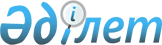 2011-2013 жылдарға арналған аудан бюджеті туралы
					
			Күшін жойған
			
			
		
					Ақмола облысы Есіл аудандық мәслихатының 2010 жылғы 21 желтоқсандағы № 33/3 шешімі. Ақмола облысы Есіл ауданының Әділет басқармасында 2011 жылғы 14 қаңтарда № 1-11-130 тіркелді. Күші жойылды - Ақмола облысы Есіл аудандық мәслихатының 2012 жылғы 20 ақпандағы № 2/9 шешімімен      Ескерту. Күші жойылды - Ақмола облысы Есіл аудандық мәслихатының 2012.02.20 № 2/9 шешімімен.

      Қазақстан Республикасының 2008 жылғы 4 желтоқсандағы Бюджет кодексінің 9 бабының 2 тармағына, 75 бабының 2 тармағына, Қазақстан Республикасының 2001 жылғы 23 қаңтардағы «Қазақстан Республикасындағы жергілікті мемлекеттік басқару және өзін-өзі басқару туралы» Заңының 6 бабының 1 тармағының 1 тармақшасына сәйкес, Есіл аудандық мәслихаты ШЕШТІ:



      1. 2011 – 2013 жылдарға арналған аудан бюджеті 1, 2 және 3 қосымшаларға сәйкес, оның ішінде 2011 жылға арналғаны келесі көлемдерде бекітілсін:

      1) кірістер 2410858,7 мың теңге, оның ішінде:

      салықтық түсімдерден 452887 мың теңге,

      салықтық емес түсімдерден 5377,2 мың теңге,

      негізгі капиталды сатудан түскен түсімдерден 23291 мың теңге,

      ресми трансферттер түсімдерінен 1929303,5 мың теңге;

      2) шығындар 2416842,9 мың теңге;

      3) таза бюджеттік кредиттер 4451 мың теңге, оның ішінде бюджеттiк кредиттер 5341 мың теңге, бюджеттік кредиттерді өтеу 890 мың теңге;

      4) қаржылық активтерiмен жасалатын операциялар бойынша сальдо – 26500 мың теңге, оның iшiнде қаржы активтерiн сатып алу 26500 мың теңге;

      5) бюджет тапшылығы (-36935,2) мың теңге, оның ішінде бюджет қаржысының бос қалдығы есебінен 41566,6 мың теңге;

      6) бюджет тапшылығын қаржыландыру 36935,2 мың теңге, оның ішінде қарыздар түсімі 5341 мың теңге, қарыздарды өтеу 9972,4 мың теңге, бюджет қаржысының бос қалдығы есебінен 41566,6 мың теңге.

      Ескерту. 1 тармақ жаңа редакцияда - Ақмола облысы Есіл аудандық мәслихатының 2011.11.08 № 44/2 (2011 жылдың 1 қаңтарынан бастап қолданысқа енгізіледі) шешімімен



      2. Аудандық бюджетке әлеуметтік салықты бөлу нормативі 100 пайыз мөлшерінде қаралғаны еске алынсын



      3. 2011 жылға арналған аудан бюджетіндегі облыстық бюджеттен берілетін субвенция сомасы 1081687 мың теңге болып қаралғаны еске алынсын.



      3-1. 2011 жылға арналған аудандық бюджетте, аудандық мәслихаттың тексеру комиссиясын таратуға және облыстық тексеру комиссиясы – мемлекеттік мекемесінің құрылуына байланысты, облыстық бюджет шығынын өтеуге 588 мың теңге көлемінде трансферттер қаралғаны есепке алынсын.

      Ескерту. Шешім 3-1 тармақпен толықтырылды - Ақмола облысы Есіл аудандық мәслихатының 2011.09.20 № 42/3 (2011 жылдың 1 қаңтарынан бастап қолданысқа енгізіледі) шешімімен



      4. Нысаналы ағымдағы трансферттердің жалпы сомасы 374496,9 мың теңге болып есепке алынсын, оның:

      70763,9 мың теңгесі республикалық бюджеттен, оның ішінде:

      4096 мың теңге жалпы орта білім беретін мемлекеттік мекемелердегі физика, химия, биология кабинеттерін оқу құралдарымен жабдықтауға;

      5411,9 мың теңге жалпы орта білім беретін мемлекеттік мекемелерде лингофонды және мультимедиялық кабинеттер құру үшін;

      1197 мың теңге селолық елді мекендердегі әлеуметтік сала мамандарын әлеуметтік жағынан қолдау шараларын жүзеге асыру үшін;

      6407 мың теңге эпизоотияға қарсы шараларды өткізуге;

      9192 мың теңге мектеп мұғалімдеріне және мектепке дейінгі білім беретін ұйымдардағы тәрбиешілерге біліктілік категориялары үшін қосымша ақысының мөлшерін көбейтуге;

      1480 теңге Жұмыспен қамту 2020 бағдарламасының қатысушыларына мемлекеттік қолдау шараларын көрсетуге, оның ішінде: 950 мың теңге еңбек ақыға ішінара субсидия беруге, 530 мың теңге көшуге субсидия беруге;

      6435 мың теңге жұмыспен қамту орталығының қызметін қамтамасыз етуге;

      9166 мың теңге жетім баланы (жетім-балаларды) және ата-анасының қамқорлығынсыз қалған баланы (балаларды) ұстауға қамқоршыға (қорғаншыға) ай сайын ақшалай төленетін төлемге;

      4244 мың теңге Двуречный, Московский, Жаныспай, Ковыльный төрт селода шағын-орталық ашуға;

      1764 мың теңге Курский селосында бұрын жекешелендірілген жеке балалар бақшасына;

      21371 мың теңге мектепке дейінгі білім беру ұйымдарында мемлекеттік жалпы білім беру тапсырысын жүзеге асыруға;

      облыстық бюджеттен жалпы сомасы 303733 мың теңге, оның ішінде:

      47904 мың теңге Красивый станциясындағы су құбыры желілерінің күрделі жөндеуіне;

      748,5 мың теңге Ұлы Отан соғысына қатысқандар мен мүгедектеріне коммуналдық қызмет шығындарын төлеуіне әлеуметтік көмек көрсетуге;

      19972 мың теңге Есіл қаласындағы № 6 қазандықтың күрделі жөндеуін аяқтауға;

      34335 мың теңге жаңадан енгізілетін білім беру нысанын ұстауға;

      57228,5 мың теңге Курский селосындағы балалар бақшасының күрделі жөндеуіне;

      293 мың теңге тұрмыстық деңгейі төмен, және ауылдық жердегі көп балалы отбасыларының студенттеріне колледждердегі оқу ақысын төлеуге;

      16000 мың теңге Есіл аудандық орталық аурухананың жылу қазандығына күрделі жөндеу жүргізуге;

      4996 мың теңге Есіл қаласының № 5 жылу қазандығы үшін қазандықтарды ауыстыруға;

      39360 мың теңге ауданның мектепке дейінгі мекемелерін жарақтандыруға және ұстауға;

      3233,1 мың тенге № 6 жылу қазандығы ғимаратының төбесін жөндеуге;

      19935,9 мың теңге Красногор кентінің өндіріс объектілеріне және тұрғын үйлеріне техникалық бақылау жүргізуге;

      42587 мың теңге ауданның жылумен қамтамасыз ететін кәсіпорындарының тұрақты жұмыстарын қамтамасыз етуге;

      17140 мың теңге қызметтік автокөліктер алуға.

      Ескерту. 4 тармақ жаңа редакцияда - Ақмола облысы Есіл аудандық мәслихатының 2011.11.08 № 44/2 (2011 жылдың 1 қаңтарынан бастап қолданысқа енгізіледі) шешімімен



      5. Дамуға арналған нысаналы трансферттердің жалпы сомасы 473119,6 мың теңге болып қаралсын, оның ішінде:

      республикалық бюджеттен жалпы сомасы 148198,6 мың теңге, оның ішінде:

      88705 тұрғын үй құрылысына;

      23592,6 инженерлік- коммуникациялық инфрақұрылымды дамытуға және абаттандыруға;

      35901 мың теңге Интернациональный селосындағы су бөгетін қайта жасауға;

      облыстық бюджеттен жалпы сомасы 324921 мың теңге, оның ішінде:

      185584 мың теңге Есіл қаласындағы 420 орындық қазақ орта мектебінің құрылысын ортақ қаржыландыруға;

      88909 мың теңге Есіл қаласындағы 54 пәтерлі тұрғын үй құрылысын аяқтауды ортақ қаржыландыруға;

      23928 мың теңге Курский селосындағы балалар бақшасын абаттандыруға және инженерлік желілерімен қазандықтың құрылысына;

      26500 мың теңге заңды тұлғалардың жарғылық капиталын өсіруге.

      Ескерту. 5 тармақ жаңа редакцияда - Ақмола облысы Есіл аудандық мәслихатының 2011.11.08 № 44/2 (2011 жылдың 1 қаңтарынан бастап қолданысқа енгізіледі) шешімімен



      6. Есіл ауданының селолық елді мекендеріне 2011 жылы жұмыс істеу және тұру үшін келген денсаулық сақтау, білім беру, әлеуметтік қамсыздандыру, мәдениет және спорт саласы мамандарына келесі

әлеуметтік қолдау шаралары белгіленсін:

      1) көшуге берілетін жәрдемақы жетпіс айлық есептік көрсеткішке тең мөлшерде;

      2) тұрғын үй алу үшін бір мың бес жүз айлық есептік көрсеткіштен аспайтын мөлшерде бюджеттік кредиттер.

      Ескерту. 6 тармаққа өзгерту енгізілді - Ақмола облысы Есіл аудандық мәслихатының 2011.09.20 № 42/3 (2011 жылдың 1 қаңтарынан бастап қолданысқа енгізіледі) шешімімен



      7. Негізгі қарыз бойынша бюджеттік кредиттерді өтеуге 2011 жылы 890 мың теңге қаралсын.



      7-1. 2011 жылға арналған аудандық бюджетте, 2010 жылы мамандарды әлеуметтiк қолдау шараларын жүзеге асыру үшiн бөлінген сомасы 9082,4 мың теңге пайдаланылмаған бюджеттік несиелерді облыстық бюджетке қайтару көзделгені ескерiлсiн.

      Ескерту. Шешім 7-1 тармақпен толықтырылды - Ақмола облысы Есіл аудандық мәслихатының 2011.11.08 № 44/2 (2011 жылдың 1 қаңтарынан бастап қолданысқа енгізіледі) шешімімен



      8. 2011 жылға арналған ауданның жергілікті атқару органының резерві 1816 мың теңге болып бекітілсін, оның ішінде:816 мың теңге аудан аумағындағы табиғи және техногенді сипаттағы төтенше жағдайларды жою үшін;

      1000 мың теңге қауырт шығындарға.

      8-1. 2011 жылдың 1 қаңтарына қалыптасқан бюджеттік қаржының бос қалдығы 41566,6 мың теңге болып еске алынсын және олар мына бағыттарға жіберілсін:

      38156,7 мың теңге 2010 жылы пайдаланылмаған нысаналы трансферттерді қайтаруға,

      3409,9 мың теңге 2010 жыл ішінде пайдаланылмаған нысаналы трансферттердің 2011 жылы пайдалануға қалдырылғаны.

      Ескерту. 8 тармаққа өзгерту енгізілді - Ақмола облысы Есіл аудандық мәслихатының 2011.03.29 № 36/2 (2011 жылдың 1 қаңтарынан бастап қолданысқа енгізіледі) шешімімен



      9. Аудандық бюджет шығындарының ішінде аудандық бюджеттен қаржыландырылатын ауылдық (селолық) жерлерде қызмет істейтін әлеуметтік қамсыздандыру, білім беру, мәдениет және спорт саласының мамандарына, қызметтің осы түрлерімен қалалық жағдайда айналысатын мамандардың жалақыларымен және тарифтік ставкаларымен салыстырғанда жиырма бес пайызға жоғары лауазымдық жалақылар мен тарифтік ставкалар қаралғаны еске алынсын.



      10. 2011 жылға арналған бюджетті орындау барысында секвестрлеуге жатпайтын аудандық бюджеттік бағдарламаның тізбесі 4 қосымшаға сәйкес бекітілсін.



      11. 2011-2013 жылдарға арналған аудан бюджетінің ішінде 5, 6, 7 қосымшаларға сәйкес, қала, кент, әрбір село, селолық округтердің бюджеттік бағдарламалары қаралғаны еске алынсын



      12. Осы шешім Ақмола облысы Есіл ауданының Әділет басқармасында мемлекеттік тіркелген күннен бастап күшіне енеді және 2011 жылдың 1 қаңтарынан бастап қолданысқа енгізіледі      Аудандық мәслихат 

      сессиясының төрағасы                       А.Господарь      Аудандық мәслихат

      хатшысы                                    С.Құдабаев      КЕЛІСІЛДІ      Есіл ауданы әкімінің

      міндетін атқарушы                          Ә.Смағұлов      «Есіл ауданының экономика және

      қаржы бөлімі» мемлекеттік

      мекемесінің бастығы                        Г.Серіков

Есіл аудандық мәслихатының

2010 жылғы 21 желтоқсандағы

№ 33/3 шешіміне 1 қосымша      Ескерту. 1 қосымша жаңа редакцияда - Ақмола облысы Есіл аудандық мәслихатының 2011.11.08 № 44/2 (2011 жылдың 1 қаңтарынан бастап қолданысқа енгізіледі) шешімімен

Есіл аудандық мәслихатының

2010 жылғы 21 желтоқсандағы

№ 33/3 шешіміне 2 қосымша

Есіл аудандық мәслихатының

2010 жылғы 21 желтоқсандағы

№ 33/3 шешіміне 3 қосымша

Есіл аудандық мәслихатының

2010 жылғы 21 желтоқсандағы

№ 33/3 шешіміне 4 қосымша 2011 жылға арналған аудандық бюджеттік

атқарылу үдерісінде секвестрленуге жатпайтын аудандық

бюджеттік бағдарламалардың тізімі

Есіл аудандық мәслихатының

2010 жылғы 21 желтоқсандағы

№ 33/3 шешіміне 5 қосымша      Ескерту. 5 қосымша жаңа редакцияда - Ақмола облысы Есіл аудандық мәслихатының 2011.11.08 № 44/2 (2011 жылдың 1 қаңтарынан бастап қолданысқа енгізіледі) шешіміменкестенің жалғасыкестенің жалғасы

Есіл аудандық мәслихатының

2010 жылғы 21 желтоқсандағы

№ 33/3 шешіміне 6 қосымшакестенің жалғасыкестенің жалғасы

Есіл аудандық мәслихатының

2010 жылғы 21 желтоқсандағы

№ 33/3 шешіміне 7 қосымшакестенің жалғасыкестенің жалғасы
					© 2012. Қазақстан Республикасы Әділет министрлігінің «Қазақстан Республикасының Заңнама және құқықтық ақпарат институты» ШЖҚ РМК
				СанаттарСанаттарСанаттарСанаттарБекітілген

бюджетӨзгерістер

(+, -)Нақты

ланған

бюджетСыныптарСыныптарСыныптарБекітілген

бюджетӨзгерістер

(+, -)Нақты

ланған

бюджетСыныпшаСыныпшаБекітілген

бюджетӨзгерістер

(+, -)Нақты

ланған

бюджетАтауыБекітілген

бюджетӨзгерістер

(+, -)Нақты

ланған

бюджет1234567I. ТҮСІМДЕР2311610,799248,02410858,71Салықтық түсімдер4461526735,04528871Табыс салығы24719-3500212192Жеке табыс салығы24719-3500212193Әлеуметтік салық21540370002224031Әлеуметтік салық21540370002224034Меншікке салынатын салықтар18111614621825781Мүлікке салынатын салықтар12162051301267503Жер салығы25770-6807189634Көлік құралдарына салынатын салық246264139287655Бірыңғай жер салығы9100-100081005Тауарларға, жұмыстарға және қызметтерге салынатын ішкі салықтар212982309236072Акциздер3580-18233983Табиғи және басқа да ресурстарды пайдаланғаны үшін түсетін түсімдер115372857143944Кәсіпкерлік және кәсіби қызметті жүргізгені үшін алынатын алымдар5981-37956025Тіркелген салық200132138Заңдық мәнді іс-әрекеттерді жасағаны және (немесе) оған уәкілеттігі бар мемлекеттік органдар немесе лауазымды адамдар құжаттар бергені үшін алынатын міндетті төлемдер3616-53630801Мемлекеттік баж3616-53630802Салықтық емес түсімдер12112-6734,85377,21Мемлекеттік меншіктен түсетін кірістер2551220,22771,21Мемлекеттік кәсіпорындардың таза кірісі бөлігінің түсімдері24602465Мемлекет меншігіндегі мүлікті жалға беруден түсетін кірістер230522025257Мемлекеттiк бюджеттен берiлген кредиттер бойынша сыйақылар00,20,22Мемлекеттік бюджеттен қаржыландырылатын мемлекеттік мекемелердің тауарларды (жұмыстарды, қызметтерді) өткізуінен түсетін түсімдер35-3321Мемлекеттік бюджеттен қаржыландырылатын мемлекеттік мекемелердің тауарларды (жұмыстарды, қызметтерді) өткізуінен түсетін түсімдер35-3323Мемлекеттік бюджеттен қаржыландырылатын мемлекеттік мекемелер ұйымдастыратын мемлекеттік сатып алуды өткізуден түсетін ақша түсімдері0001Мемлекеттік бюджеттен қаржыландырылатын мемлекеттік мекемелер ұйымдастыратын мемлекеттік сатып алуды өткізуден түсетін ақша түсімдері0004Мемлекеттік бюджеттен қаржыландырылатын, сондай-ақ Қазақстан Республикасы Ұлттық Банкінің бюджетінен (шығыстар сметасынан) ұсталатын және қаржыландырылатын мемлекеттік мекемелер салатын айыппұлдар, өсімпұлдар, санкциялар, өндіріп алулар8754-726214921Мұнай секторы ұйымдарынан түсетін түсімдерді қоспағанда, мемлекеттік бюджеттен қаржыландырылатын, сондай-ақ Қазақстан Республикасы Ұлттық Банкінің бюджетінен (шығыстар сметасынан) ұсталатын және қаржыландырылатын мемлекеттік мекемелер салатын айыппұлдар, өсімпұлдар,санкциялар, өндіріп алулар8754-726214926Басқа да салықтық емес түсiмдер77234011121Басқа да салықтық емес түсiмдер77234011123Негізгі капиталды сатудан түсетін түсімдер192364055232913Жердi және материалдық емес активтердi сату192364055232911Жерді сату192364055232914Трансферттердің түсімдері1834110,795192,81929303,52Мемлекеттiк басқарудың жоғары тұрған органдарынан түсетiн трансферттер1834110,795192,81929303,52Облыстық бюджеттен түсетін трансферттер1834110,795192,81929303,5Функционалдық топФункционалдық топФункционалдық топФункционалдық топСомаөзгерістерөзгерістерНақтылан

ған бюд

жетБюджеттік бағдарламалардың әкiмшiсiБюджеттік бағдарламалардың әкiмшiсiБюджеттік бағдарламалардың әкiмшiсiСомаөзгерістерөзгерістерНақтылан

ған бюд

жетБағдарламаБағдарламаСома(+)(-)Нақтылан

ған бюд

жетII. Шығындар2344094,982997,010249,02416842,901Жалпы сипаттағы мемлекеттiк қызметтер203528,817662,02841,0218349,8112Аудан (облыстық маңызы бар қала) мәслихатының аппараты12603,00,00,012603,0001Аудан (облыстық маңызы бар қала) мәслихатының қызметін қамтамасыз ету жөніндегі қызметтер12603,00,00,012603,0122Аудан (облыстық маңызы бар қала) әкімінің аппараты44835,017662,0522,061975,0001Аудан (облыстық маңызы бар қала) әкімінің қызметін қамтамасыз ету жөніндегі қызметтер44170,00,0522,043648,0002Ақпараттық жүйелер құру72,072,0144,0003Мемлекеттік органдардың күрделі шығыстары593,017590,018183,0123Қаладағы аудан, аудандық маңызы бар қала, кент, ауыл (село), ауылдық (селолық) округ әкімінің аппараты124319,80,02319,0122000,8001Қаладағы аудан, аудандық маңызы бар қаланың, кент, ауыл (село), ауылдық (селолық) округ әкімінің қызметін қамтамасыз ету жөніндегі қызметтер124319,80,02319,0122000,8459Ауданның (облыстық маңызы бар қаланың) экономика және қаржы бөлімі21771,00,00,021771,0001Экономикалық саясатты, қалыптастыру мен дамыту, мемлекеттік жоспарлау ауданның (облыстық маңызы бар қаланың) бюджеттік атқару және коммуналдық меншігін басқару саласындағы мемлекеттік саясатты іске асыру жөніндегі қызметтер18835,018835,0003Салық салу мақсатында мүлікті бағалауды жүргізу239,00,0239,0004Біржолғы талондарды беру жөніндегі жұмысты және біржолғы талондарды іске асырудан сомаларды жинаудың толықтығын қамтамасыз етуді ұйымдастыру2632,00,02632,0011Коммуналдық меншікке түскен мүлікті есепке алу, сақтау,бағалау және сату65,00,065,002Қорғаныс1009,0638,00,01647,0122Аудан (облыстық маңызы бар қала) әкімінің аппараты1009,0638,00,01647,0005Жалпыға бірдей әскери міндетті атқару шеңберіндегі іс-шаралар1009,0638,01647,004Бiлiм беру1426110,514233,93030,01437314,4123Қаладағы аудан, аудандық маңызы бар қала, кент, ауыл (село), ауылдық (селолық) округ әкімінің аппараты38675,01200,00,039875,0004Мектепке дейінгі тәрбие ұйымдарын қолдау38528,01200,039728,0025Мектеп мұғалімдеріне және мектепке дейінгі ұйымдардың тәрбиешілеріне біліктілік санаты үшін қосымша ақының көлемін ұлғайту147,00,0147,0464Ауданның (облыстық маңызы бар қаланың) білім беру бөлімі97927,512406,00,0110333,5009Мектепке дейінгі тәрбие ұйымдарының қызметін қамтамасыз ету88882,512406,0101288,5021Мектеп мұғалімдеріне және мектепке дейінгі ұйымдардың тәрбиешілеріне біліктілік санаты үшін қосымша ақы көлемін ұлғайту9045,00,09045,0464Ауданның (облыстық маңызы бар қаланың) білім беру бөлімі1079996,0627,93030,01077593,9001Жергілікті деңгейде білім беру саласындағы мемлекеттік саясатты іске асыру жөніндегі қызметтер7134,0100,07034,0003Жалпы білім беру1022069,0359,90,01022428,9005Ауданның (облыстық маңызы бар қаланың) мемлекеттік білім беру мекемелер үшін оқулықтар мен оқу-

әдiстемелiк кешендерді сатып алу және жеткізу3922,03922,0006Балаларға қосымша білім беру33728,0268,033996,0015Жетім баланы (жетім балаларды) және ата-аналарының қамқорлығынсыз қалған баланы (балаларды) күтіп-ұстауға асыраушыларына ай сайынғы ақшалай қаражат төлемдері13143,02930,010213,0467Ауданның (облыстық маңызы бар қаланың) құрылыс бөлімі209512,00,00,0209512,0037Білім беру объектілерін салу және реконструкциялау209512,00,0209512,006Әлеуметтiк көмек және әлеуметтiк қамсыздандыру91187,62040,92384,090844,5451Ауданның (облыстық маңызы бар қаланың) жұмыспен қамту және әлеуметтік бағдарламалар бөлімі91187,62040,92384,090844,5001Жергілікті деңгейде халық үшін әлеуметтік бағдарламаларды жұмыспен қамтуды қамтамасыз етуді іске асыру саласындағы мемлекеттік саясатты іске асыру жөніндегі қызметтер15293,0758,014535,0002Еңбекпен қамту бағдарламасы22705,00,0354,022351,0004Ауылдық жерлерде тұратын денсаулық сақтау, білім беру, әлеуметтік қамтамасыз ету, мәдениет және спорт мамандарына отын сатып алуға Қазақстан Республикасының заңнамасына сәйкес әлеуметтік көмек көрсету5292,0619,04673,0005Мемлекеттік атаулы әлеуметтік көмек2000,0523,02523,0006Тұрғын үй көмегі8000,0800,08800,0007Жергілікті өкілетті органдардың шешімі бойынша мұқтаж азаматтардың жекелеген топтарына әлеуметтік көмек8436,6673,99110,5010Үйден тәрбиеленіп оқытылатын мүгедек балаларды материалдық қамтамасыз ету545,063,0482,0011Жәрдемақыларды және басқа да әлеуметтік төлемдерді есептеу, төлеу мен жеткізу бойынша қызметтерге ақы төлеу278,032,0310,0014Мұқтаж азаматтарға үйде әлеуметтiк көмек көрсету15796,0451,015345,001618 жасқа дейінгі балаларға мемлекеттік жәрдемақылар4500,0139,04361,0017Мүгедектерді оңалту жеке бағдарламасына сәйкес, мұқтаж мүгедектерді міндетті гигиеналық құралдармен қамтамасыз етуге және ымдау тілі мамандарының, жеке көмекшілердің қызмет көрсетуі1907,012,01919,0023Жұмыспен қамту орталықтарының қызметін қамтамасыз ету6435,00,06435,007Тұрғын үй-коммуналдық шаруашылығы435919,144324,055,0480188,1467Ауданның (облыстық маңызы бар қаланың) құрылыс бөлімі222049,70,00,0222049,7003Мемлекеттік коммуналдық тұрғын үй қорының тұрғын үй құрылысы және (немесе) сатып алу198457,10,0198457,1004Инженерлік коммуникациялық инфрақұрылымды дамыту, жайластыру және (немесе) сатып алу23592,60,023592,6458Ауданның (облыстық маңызы бар қаланың) тұрғын үй-коммуналдық шаруашылығы, жолаушылар көлігі және автомобиль жолдары бөлімі31941,40,00,031941,4033Инженерлік- коммуникациялық инфрақұрылымды дамыту, орналастыру және (немесе) сатып алу31941,431941,4123Қаладағы аудан, аудандық маңызы бар қала, кент, ауыл (село), ауылдық (селолық) округ әкімінің аппараты20668,01500,00,022168,0008Елді мекендерде көшелерді жарықтандыру4881,0500,05381,0009Елдi мекендердiң санитариясын қамтамасыз ету7395,07395,0010Жерлеу орындарын күтіп-ұстау және туысы жоқ адамдарды жерлеу720,0720,0011Елдi мекендердi абаттандыру және көгалдандыру4688,01000,05688,0014Елді мекендерді сумен жабдықтауды ұйымдастыру2984,00,02984,0458Ауданның (облыстық маңызы бар қаланың) тұрғын үй-коммуналдық шаруашылығы, жолаушылар көлігі және автомобиль жолдары бөлімі125359,042824,055,0168128,0005Авариялық және ескі тұрғын үйлерді бұзу0,019935,919935,9011Шағын қалаларды жылумен жабдықтауды үздіксіз қамтамасыз ету22900,019687,042587,0012Сумен жабдықтау және су бөлу жүйесінің қызмет етуі47959,055,047904,0026Ауданның (облыстық маңызы бар қаланың) коммуналдық меншігіндегі жылу жүйелерін қолдануды ұйымдастыру54500,03201,157701,1467Ауданның (облыстық маңызы бар қаланың) құрылыс бөлімі35901,00,00,035901,0006Сумен жабдықтау жүйесін дамыту35901,035901,008Мәдениет, спорт, туризм және ақпараттық кеңістiк80881,0366,0556,080691,0455Ауданның (облыстық маңызы бар қаланың) мәдениет және тілдерді дамыту бөлімі62289,0366,029,062626,0001Жергілікті деңгейде тілдерді және мәдениетті дамыту саласындағы мемлекеттік саясатты іске асыру жөніндегі қызметтер6350,06350,0003Мәдени-демалыс жұмысын қолдау34863,034863,0006Аудандық (қалалық) кiтапханалардың жұмыс iстеуi19920,0366,020286,0007Мемлекеттік тілді және Қазақстан халықтарының басқа да тілдерін дамыту1156,029,01127,0456Ауданның (облыстық маңызы бар қаланың) ішкі саясат бөлімі9036,00,0316,08720,0001Жергілікті деңгейде ақпарат, мемлекеттілікті нығайту және азаматтардың әлеуметтік сенімділігін қалыптастыру саласында мемлекеттік саясатты іске асыру жөніндегі қызметтер6503,087,06416,0002Газеттер мен журналдар арқылы мемлекеттік ақпараттық саясат жүргізу жөніндегі қызметтер1733,01733,0003Жастар саясаты саласындағы өңірлік бағдарламаларды iске асыру800,0229,0571,0465Ауданның (облыстық маңызы бар қаланың) дене шынықтыру және спорт бөлімі9556,00,0211,09345,0001Жергілікті деңгейде дене шынықтыру және спорт саласындағы мемлекеттік саясатты іске асыру жөніндегі қызметтер4594,0211,04383,0006Аудандық (облыстық маңызы бар қалалық) деңгейде спорттық жарыстар өткiзу1736,01736,0007Әр түрлі спорт түрлерi бойынша аудан (облыстық маңызы бар қала) құрама командаларының мүшелерiн дайындау және олардың облыстық спорт жарыстарына қатысуы3226,00,03226,010Ауыл, су, орман, балық шаруашылығы, ерекше қорғалатын табиғи аумақтар, қоршаған ортаны және жануарлар дүниесін қорғау, жер қатынастары32612,2342,0529,032425,2459Ауданның (облыстық маңызы бар қаланың) экономика және қаржы бөлімі1428,142,00,01470,1099Мамандардың әлеуметтік көмек көрсетуі жөніндегі шараларды іске асыру1428,142,01470,1474Ауданның (облыстық маңызы бар қаланың) ауыл шаруашылығы және ветеринария бөлімі23481,1300,0229,023552,1001Жергілікті деңгейде ауыл шаруашылығы және ветеринария саласындағы мемлекеттік саясатты іске асыру жөніндегі қызметтер13617,00,0110,013507,0003Мемлекеттік органдардың күрделі шығыстары359,00,0359,0007Қаңғыбас иттер мен мысықтарды аулауды және жоюды ұйымдастыру0,0300,0300,0013Эпизоотияға қарсы іс-шаралар жүргізу9505,1119,09386,1463Ауданның (облыстық маңызы бар қаланың) жер қатынастары бөлімі7703,00,0300,07403,0001Аудан (облыстық маңызы бар қала) аумағында жер қатынастарын реттеу саласындағы мемлекеттік саясатты іске асыру жөніндегі қызметтер5918,0300,05618,0003Елдi мекендердiң жер-шаруашылық орналастырылуы1785,01785,011Өнеркәсіп,сәулет,қала құрылысы және құрылыс қызметі12203,0116,0163,012156,0467Ауданның (облыстық маңызы бар қаланың) құрылыс бөлімі7829,0116,0118,07827,0001Жергілікті деңгейде құрылыс саласындағы мемлекеттік саясатты іске асыру жөніндегі қызметтер7829,0118,07711,0017Мемлекеттік органдардың күрделі шығыстары0,0116,0116,0468Ауданның (облыстық маңызы бар қаланың) сәулет және қала құрылысы бөлімі4374,00,045,04329,0001Жергілікті деңгейде сәулет және қала құрылысы саласындағы мемлекеттік саясатты іске асыру жөніндегі қызметтер4374,045,04329,012Көлiк және коммуникация4848,03152,00,08000,0123Қаладағы аудан, аудандық маңызы бар қала, кент, ауыл (село), ауылдық (селолық) округ әкімінің аппараты4848,02000,00,06848,0013Аудандық маңызы бар қалаларда, кенттерде, ауылдарда (селоларда), ауылдық (селолық) округтерде автомобиль жолдарының қызмет етуін қамтамасыз ету4848,02000,06848,0458Ауданның (облыстық маңызы бар қаланың) тұрғын үй-коммуналдық шаруашылығы, жолаушылар көлігі және автомобиль жолдары бөлімі0,01152,00,01152,0023Автомобиль жолдарының жұмыс істеуін қамтамасыз ету0,01152,01152,013Басқалар17051,0122,0691,016482,0459Ауданның (облыстық маңызы бар қаланың) экономика және қаржы бөлімі1816,00,00,01816,0012Ауданның (облыстық маңызы бар қаланың) жергілікті атқарушы органының резерві1816,00,01816,0458Ауданның (облыстық маңызы бар қаланың) тұрғын үй-коммуналдық шаруашылығы, жолаушылар көлігі және автомобиль жолдары бөлімі11010,00,0691,010319,0001Жергілікті деңгейде тұрғын үй-коммуналдық шаруашылығы, жолаушылар көлігі және автомобиль жолдары саласындағы мемлекеттік саясатты іске асыру жөніндегі қызметтер11010,00,0691,010319,0469Ауданның (облыстық маңызы бар қаланың) кәсіпкерлік бөлімі4225,0122,00,04347,0001Жергілікті деңгейде кәсіпкерлік пен өнеркәсіпті дамыту саласындағы мемлекеттік саясатты іске асыру жөніндегі қызметтер4188,0122,00,04310,0003Кәсіпкерлік қызметті қолдау37,037,014Борышқа қызмет көрсету0,00,20,00,2459Ауданның (облыстық маңызы бар қаланың) экономика және қаржы бөлімі0,00,20,00,2021Жергілікті атқарушы органдардың облыстық бюджеттен қарыздар бойынша сыйақылар мен өзге де төлемдерді төлеу бойынша борышына қызмет көрсету0,00,20,215Трансферттер38744,70,00,038744,7459Ауданның (облыстық маңызы бар қаланың) экономика және қаржы бөлімі38156,738156,7006Нысаналы пайдаланылмаған (толық пайдаланылмаған) трансферттерді қайтару38156,738156,7024Мемлекеттік органдардың функцияларын мемлекеттік басқарудың төмен тұрған деңгейлерінен жоғарғы деңгейлерге беруге байланысты жоғары тұрған бюджеттерге берілетін ағымдағы нысаналы трансферттер588,00,0588,0III. Таза бюджеттiк кредит беру13533,40,09082,44451,0Бюджеттiк кредиттер14423,40,09082,45341,0459Ауданның (облыстық маңызы бар қаланың) экономика және қаржы бөлімі14423,40,09082,45341,0018Мамандарды әлеуметтік қолдау шараларын іске асыруға берілетін бюджеттік кредиттер14423,49082,45341,005Бюджеттiк кредиттерді өтеу890,0890,0001Бюджеттiк кредиттерді өтеу890,0890,01Мемлекеттік бюджеттен берілген бюджеттік кредиттерді өтеу890,0890,0IV. Қаржы активтерiмен жасалатын операциялар бойынша сальдо0,026500,00,026500,0Қаржы активтерін сатып алу0,026500,00,026500,013Басқалар0,026500,00,026500,0458Ауданның (облыстық маңызы бар қаланың) тұрғын үй-коммуналдық шаруашылығы, жолаушылар көлігі және автомобиль жолдары бөлімі0,026500,00,026500,0065Заңды тұлғалардың жарғылық капиталын қалыптастыру немесе ұлғайту0,026500,026500,0V. Бюджет тапшылығы (профицит)-46017,6-36935,2VI. Бюджет тапшылығын қаржыландыру (профицитті пайдалану)46017,636935,207Қарыздар түсімі5341,00,00,05341,0Мемлекеттік ішкі қарыздар5341,00,00,05341,0002Қарыз алу келісім-шарттары5341,00,00,05341,0003Ауданның (облыстық маңызы бар қаланың) жергілікті атқарушы органы алатын қарыздар5341,05341,016Қарыздарды өтеу890,09082,40,09972,4459Ауданның (облыстық маңызы бар қаланың) экономика және қаржы бөлімі890,09082,40,09972,4005Жергілікті атқарушы органның жоғары тұрған бюджет алдындағы борышын өтеу890,0890,0022Жергілікті бюджеттен бөлінген пайдаланылмаған бюджеттік кредиттерді қайтару0,09082,49082,48Бюджет қаражаты қалдықтарының қозғалысы41566,60,00,041566,6Бюджет қаражатының қалдықтары41566,60,041566,61Бюджет қаражатының бос қалдықтары41566,60,041566,601Бюджет қаражатының бос қалдықтары41566,60,041566,6СанаттарСанаттарСанаттарСанаттарБекітілген бюджетСыныптарСыныптарСыныптарБекітілген бюджетСыныпшаСыныпшаБекітілген бюджетАтауыБекітілген бюджет12345I. ТҮСІМДЕР1681060,01Салықтық түсімдер464067,01Табыс салығы26449,02Жеке табыс салығы26449,03Әлеуметтік салық230481,01Әлеуметтік салық230481,04Меншікке салынатын салықтар185134,01Мүлікке салынатын салықтар124784,03Жер салығы27473,04Көлік құралдарына салынатын салық23140,05Бірыңғай жер салығы9737,05Тауарларға, жұмыстарға және қызметтерге салынатын ішкі салықтар18158,02Акциздер3831,03Табиғи және басқа да ресурстарды пайдаланғаны үшін түсетін түсімдер8065,04Кәсіпкерлік және кәсіби қызметті жүргізгені үшін алынатын алымдар6134,05Тіркелген салық128,08Заңдық мәнді іс-әрекеттерді жасағаны және (немесе) оған уәкілеттігі бар мемлекеттік органдар немесе лауазымды адамдар құжаттар бергені үшін алынатын міндетті төлемдер3845,01Мемлекеттік баж3845,02Салықтық емес түсімдер15576,01Мемлекеттік меншіктен түсетін кірістер1695,01Мемлекеттік кәсіпорындардың таза кірісі бөлігінің түсімдері5Мемлекет меншігіндегі мүлікті жалға беруден түсетін кірістер1695,02Мемлекеттік бюджеттен қаржыландырылатын мемлекеттік мекемелердің тауарларды (жұмыстарды, қызметтерді) өткізуінен түсетін түсімдер38,01Мемлекеттік бюджеттен қаржыландырылатын мемлекеттік мекемелердің тауарларды (жұмыстарды, қызметтерді) өткізуінен түсетін түсімдер38,03Мемлекеттік бюджеттен қаржыландырылатын мемлекеттік мекемелер ұйымдастыратын мемлекеттік сатып алуды өткізуден түсетін ақша түсімдері1,01Мемлекеттік бюджеттен қаржыландырылатын мемлекеттік мекемелер ұйымдастыратын мемлекеттік сатып алуды өткізуден түсетін ақша түсімдері1,04Мемлекеттік бюджеттен қаржыландырылатын, сондай-ақ Қазақстан Республикасы Ұлттық Банкінің бюджетінен (шығыстар сметасынан) ұсталатын және қаржыландырылатын мемлекеттік мекемелер салатын айыппұлдар, өсімпұлдар, санкциялар, өндіріп алулар13587,01Мұнай секторы ұйымдарынан түсетін түсімдерді қоспағанда, мемлекеттік бюджеттен қаржыландырылатын, сондай-ақ Қазақстан Республикасы Ұлттық Банкінің бюджетінен (шығыстар сметасынан) ұсталатын және қаржыландырылатын мемлекеттік мекемелер салатын айыппұлдар, өсімпұлдар, санкциялар, өндіріп алулар13587,06Басқа да салықтық емес түсiмдер255,01Басқа да салықтық емес түсiмдер255,03Негізгі капиталды сатудан түсетін түсімдер12557,03Жердi және материалдық емес активтердi сату12557,01Жерді сату12557,04Трансферттердің түсімдері1188860,02Мемлекеттiк басқарудың жоғары тұрған органдарынан түсетiн трансферттер1188860,02Облыстық бюджеттен түсетін трансферттер1188860Функционалдық топФункционалдық топФункционалдық топФункционалдық топФункционалдық топСомаКіші функцияКіші функцияКіші функцияКіші функцияСомаБюджеттік бағдарламалардың әкiмшiсiБюджеттік бағдарламалардың әкiмшiсiБюджеттік бағдарламалардың әкiмшiсiСомаII. Шығындар1681060,001Жалпы сипаттағы мемлекеттiк қызметтер211379,01Мемлекеттiк басқарудың жалпы функцияларын орындайтын өкiлдi, атқарушы және басқа органдар187110,0112Аудан (облыстық маңызы бар қала) мәслихатының аппараты14527,0001Аудан (облыстық маңызы бар қала) мәслихатының қызметін қамтамасыз ету жөніндегі қызметтер14527,0122Аудан (облыстық маңызы бар қала) әкімінің аппараты49401,0001Аудан (облыстық маңызы бар қала) әкімінің қызметін қамтамасыз ету жөніндегі қызметтер49401,0123Қаладағы аудан, аудандық маңызы бар қала, кент, ауыл (село), ауылдық (селолық) округ әкімінің аппараты123182,0001Қаладағы аудан, аудандық маңызы бар қаланың, кент, ауыл (село), ауылдық (селолық) округ әкімінің қызметін қамтамасыз ету жөніндегі қызметтер123182,02Қаржылық қызмет3338,0459Ауданның (облыстық маңызы бар қаланың) экономика және қаржы бөлімі3338,0003Салық салу мақсатында мүлікті бағалауды жүргізу325,0004Біржолғы талондарды беру жөніндегі жұмысты және біржолғы талондарды іске асырудан сомаларды жинаудың толықтығын қамтамасыз етуді ұйымдастыру3013,09Жалпы сипаттағы өзге де мемлекеттiк қызметтер20931,0459Ауданның (облыстық маңызы бар қаланың) экономика және қаржы бөлімі20931,0001Экономикалық саясатты, қалыптастыру мен дамыту, мемлекеттік жоспарлау ауданның (облыстық маңызы бар қаланың) бюджеттік атқару және коммуналдық меншігін басқару саласындағы мемлекеттік саясатты іске асыру жөніндегі қызметтер20931,002Қорғаныс1604,01Әскери мұқтаждар1604,0122Аудан (облыстық маңызы бар қала) әкімінің аппараты1604,0005Жалпыға бірдей әскери міндетті атқару шеңберіндегі іс-шаралар1604,02Төтенше жағдайлар жөнiндегi жұмыстарды ұйымдастыру0,0006Аудан (облыстық маңызы бар қала) ауқымындағы төтенше жағдайлардың алдын алу және оларды жою04Бiлiм беру1186098,01Мектепке дейiнгi тәрбие және оқыту44325,0123Қаладағы аудан, аудандық маңызы бар қала, кент, ауыл (село), ауылдық (селолық) округ әкімінің аппараты44325,0004Мектепке дейінгі тәрбие ұйымдарын қолдау44325,0464Ауданның (облыстық маңызы бар қаланың) білім беру бөлімі0,0009Мектепке дейінгі тәрбие ұйымдарының қызметін қамтамасыз ету2Жалпы бастауыш, жалпы негізгі, жалпы орта бiлiм беру1130957,0464Ауданның (облыстық маңызы бар қаланың) білім беру бөлімі1130957,0003Жалпы білім беру1092204,0006Балаларға қосымша білім беру 38753,09Бiлiм беру саласындағы өзге де қызметтер10816,0464Ауданның (облыстық маңызы бар қаланың) білім беру бөлімі10816,0001Жергілікті деңгейде білім беру саласындағы мемлекеттік саясатты іске асыру жөніндегі қызметтер9359,0005Ауданның (облыстық маңызы бар қаланың) мемлекеттік білім беру мекемелер үшін оқулықтар мен оқу-әдiстемелiк кешендерді сатып алу және жеткізу1145,0012Мемлекеттік органдардың күрделі шығыстары312,0467Ауданның (облыстық маңызы бар қаланың) құрылыс бөлімі0,0037Білім беру объектілерін салу және реконструкциялау06Әлеуметтiк көмек және әлеуметтiк қамсыздандыру93199,02Әлеуметтiк көмек75722,0451Ауданның (облыстық маңызы бар қала) жұмыспен қамту және әлеуметтік бағдарламалар бөлімі75722,0002Еңбекпен қамту бағдарламасы23800,0004Ауылдық жерлерде тұратын денсаулық сақтау, білім беру, әлеуметтік қамтамасыз ету, мәдениет және спорт мамандарына отын сатып алуға Қазақстан Республикасының заңнамасына сәйкес әлеуметтік көмек көрсету5663,0005Мемлекеттік атаулы әлеуметтік көмек3200,0006Тұрғын үй көмегі8000,0007Жергілікті өкілетті органдардың шешімі бойынша мұқтаж азаматтардың жекелеген топтарына әлеуметтік көмек8088,0010Үйден тәрбиеленіп оқытылатын мүгедек балаларды материалдық қамтамасыз ету594,0014Мұқтаж азаматтарға үйде әлеуметтiк көмек көрсету18184,001618 жасқа дейінгі балаларға мемлекеттік жәрдемақылар6100,0017Мүгедектерді оңалту жеке бағдарламасына сәйкес, мұқтаж мүгедектерді міндетті гигиеналық құралдармен қамтамасыз етуге, және ымдау тілі мамандарының, жеке көмекшілердің қызмет көрсету2093,09Әлеуметтiк көмек және әлеуметтiк қамтамасыз ету салаларындағы өзге де қызметтер17477,0451Ауданның (облыстық маңызы бар қала) жұмыспен қамту және әлеуметтік бағдарламалар бөлімі17477,0001Жергілікті деңгейде халық үшін әлеуметтік бағдарламаларды жұмыспен қамтуды қамтамасыз етуді іске асыру саласындағы мемлекеттік саясатты іске асыру жөніндегі қызметтер16932,0011Жәрдемақыларды және басқа да әлеуметтік төлемдерді есептеу, төлеу мен жеткізу бойынша қызметтерге ақы төлеу333,0021Мемлекеттік органдардың күрделі шығыстары212,007Тұрғын үй-коммуналдық шаруашылық33438,01Тұрғын үй шаруашылығы0,0467Ауданның (облыстық маңызы бар қаланың) құрылыс бөлімі0,0003Мемлекеттік коммуналдық тұрғын үй қорының тұрғын үй құрылысы және (немесе) сатып алу004Инженерлік коммуникациялық инфрақұрылымды дамыту, жайластыру және (немесе) сатып алу2Коммуналдық шаруашылық0,0458Ауданның (облыстық маңызы бар қаланың) тұрғын үй-коммуналдық шаруашылығы, жолаушылар көлігі және автомобиль жолдары бөлімі0,0012Сумен жабдықтау және су бөлу жүйесінің қызмет етуі026Ауданның (облыстық маңызы бар қаланың) коммуналдық меншігіндегі жылу жүйелерін қолдануды ұйымдастыру467Ауданның (облыстық маңызы бар қаланың) құрылыс бөлімі0,0006Сумен жабдықтау жүйесін дамыту0,03Елді-мекендерді көркейту33438,0123Қаладағы аудан, аудандық маңызы бар қала, кент, ауыл (село), ауылдық (селолық) округ әкімінің аппараты33438,0008Елді мекендерде көшелерді жарықтандыру5223,0009Елдi мекендердiң санитариясын қамтамасыз ету8256,0010Жерлеу орындарын күтіп-ұстау және туысы жоқ адамдарды жерлеу770,0011Елдi мекендердi абаттандыру және көгалдандыру12895,0014Елді мекендердің сумен жабдықтау ұйымдастыру6294,008Мәдениет, спорт, туризм және ақпараттық кеңістiк100549,01Мәдениет саласындағы қызмет42429,0455Ауданның (облыстық маңызы бар қаланың) мәдениет және тілдерді дамыту бөлімі42429,0003Мәдени-демалыс жұмысын қолдау42429,02Спорт7851,0465Ауданның (облыстық маңызы бар қаланың) Дене шынықтыру және спорт бөлімі7851,0006Аудандық (облыстық маңызы бар қалалық) деңгейде спорттық жарыстар өткiзу2259,0007Әр түрлі спорт түрлерi бойынша аудан (облыстық маңызы бар қала) құрама командаларының мүшелерiн дайындау және олардың облыстық спорт жарыстарына қатысуы5592,03Ақпараттық кеңiстiк30760,0455Ауданның (облыстық маңызы бар қаланың) мәдениет және тілдерді дамыту бөлімі28906,0006Аудандық (қалалық) кiтапханалардың жұмыс iстеуi24434,0007Мемлекеттік тілді және Қазақстан халықтарының басқа да тілдерін дамыту4472,0456Ауданның (облыстық маңызы бар қаланың) ішкі саясат бөлімі1854,0002Газеттер мен журналдар арқылы мемлекеттік ақпараттық саясат жүргізу жөніндегі қызметтер1854,09Мәдениет, спорт, туризм және ақпараттық кеңiстiктi ұйымдастыру жөнiндегi өзге де қызметтер19509,0455Ауданның (облыстық маңызы бар қаланың) мәдениет және тілдерді дамыту бөлімі7630001Жергілікті деңгейде тілдерді және мәдениетті дамыту саласындағы мемлекеттік саясатты іске асыру жөніндегі қызметтер7418,0010Мемлекеттік органдардың күрделі шығыстары212,0456Ауданның (облыстық маңызы бар қаланың) ішкі саясат бөлімі6185,0001Жергілікті деңгейде аппарат, мемлекеттілікті нығайту және азаматтардың әлеуметтік сенімділігін қалыптастыруда мемлекеттік саясатты іске асыру жөніндегі қызметтер6185,0003Жастар саясаты саласындағы өңірлік бағдарламаларды iске асыру800,0465Ауданның (облыстық маңызы бар қаланың) Дене шынықтыру және спорт бөлімі5694,0001Жергілікті деңгейде мәдениет және тілдерді дамыту саласындағы мемлекеттік саясатты іске асыру жөніндегі қызметтер5482,0004Мемлекеттік органдардың күрделі шығыстары212,010Ауыл, су, орман, балық шаруашылығы, ерекше қорғалатын табиғи аумақтар, қоршаған ортаны және жануарлар дүниесін қорғау, жер қатынастары20430,01Ауыл шаруашылығы13752,0459Ауданның (облыстық маңызы бар қаланың) экономика және қаржы бөлімі0,0099Республикалық бюджеттен берілетін нысаналы трансферттер есебінен ауылдық елді мекендер саласының мамандарын әлеуметтік қолдау шараларын іске асыру1155,0474Ауданның (облыстық маңызы бар қаланың) ауыл шаруашылығы және ветеринария бөлімі13752,0001Жергілікті деңгейде ауыл шаруашылығы және ветеринария саласындағы мемлекеттік саясатты іске асыру жөніндегі қызметтер13752,06Жер қатынастары6678,0463Ауданның (облыстық маңызы бар қала) жер қатынастары бөлімі6678,0001Аудан (облыстық маңызы бар қала) аумағында жер қатынастарын реттеу саласындағы мемлекеттік саясатты іске асыру жөніндегі қызметтер6678,0003Елдi мекендердi жер-шаруашылық орналастыру1785,09Ауыл, су, орман, балық шаруашылығы және қоршаған ортаны қорғау мен жер қатынастары саласындағы өзге де қызметтер0,0474Ауданның (облыстық маңызы бар қаланың) ауыл шаруашылығы және ветеринария бөлімі0,0013Эпизоотияға қарсы іс-шаралар жүргізу11Өнеркәсіп,сәулет,қала құрылысы және құрылыс қызметі13729,02Сәулет, қала құрылысы және құрылыс қызметі13729,0467Ауданның (облыстық маңызы бар қаланың) құрылыс бөлімі8930,0001Жергілікті деңгейде құрылыс саласындағы мемлекеттік саясатты іске асыру жөніндегі қызметтер8930,0468Ауданның (облыстық маңызы бар қаланың) сәулет және қала құрылысы бөлімі4799,0001Жергілікті деңгейде сәулет және қала құрылысы саласындағы мемлекеттік саясатты іске асыру жөніндегі қызметтер4799,012Көлiк және коммуникация6275,01Автомобиль көлiгi6275,0123Қаладағы аудан, аудандық маңызы бар қала, кент, ауыл (село), ауылдық (селолық) округ әкімінің аппараты6275,0013Аудандық маңызы бар қалаларда, кенттерде, ауылдарда (селоларда), ауылдық (селолық) округтерде автомобиль жолдарының қызмет етуін қамтамасыз ету6275,013Басқалар14359,03Кәсiпкерлiк қызметтi қолдау және бәсекелестікті қорғау4773,0469Ауданның (облыстық маңызы бар қаланың) кәсіпкерлік бөлімі4773,0001Жергілікті деңгейде кәсіпкерлік пен өнеркәсіпті дамыту саласындағы мемлекеттік саясатты іске асыру жөніндегі қызметтер4418,0003Кәсіпкерлік қызметті қолдау355,09Басқалар9586,0459Ауданның (облыстық маңызы бар қаланың) экономика және қаржы бөлімі2000,0012Ауданның (облыстық маңызы бар қаланың) жергілікті атқарушы органының резерві2000,0458Ауданның (облыстық маңызы бар қаланың) тұрғын үй-коммуналдық шаруашылығы, жолаушылар көлігі және автомобиль жолдары бөлімі7586,0001Жергілікті деңгейде тұрғын үй-коммуналдық шаруашылығы, жолаушылар көлігі және автомобиль жолдары саласындағы мемлекеттік саясатты іске асыру жөніндегі қызметтер7586,0III. Таза бюджеттiк кредит беру0,0Бюджеттiк кредиттер0,010Ауыл, су, орман, балық шаруашылығы, ерекше қорғалатын табиғи аумақтар, қоршаған ортаны және жануарлар дүниесін қорғау, жер қатынастары0,01Ауыл шаруашылығы0,0459Ауданның (облыстық маңызы бар қаланың) экономика және қаржы бөлімі0,0018Ауылдық елді мекендердің әлеуметтік саласының мамандарын әлеуметтік қолдау шараларын іске асыру үшін бюджеттік кредиттер0,005Бюджеттiк кредиттерді өтеу0,0001Бюджеттiк кредиттерді өтеу0,0113Жеке тұлғаларға жергілікті бюджеттен берілген бюджеттік кредиттерді өтеу0,0IV. Қаржы активтерiмен жасалатын операциялар бойынша сальдо0,015Трансферттер0,0V. Бюджет тапшылығы (профицит)0,0VI. Бюджет тапшылығын қаржыландыру (профицитті пайдалану)0,007Қарыздар түсімі0,01Мемлекеттік ішкі қарыздар0,0002Қарыз алу келісім-шарттары0,0003Ауданның (облыстық маңызы бар қаланың) жергілікті атқарушы органы алатын қарыздар0,016Қарыздарды өтеу0,01Қарыздарды өтеу0,0459Ауданның (облыстық маңызы бар қаланың) экономика және бюджеттік жоспарлау бөлімі0,0005Жергілікті атқарушы органның жоғары тұрған бюджет алдындағы борышын өтеу0,08Бюджет қаражаты қалдықтарының қозғалысы0,001Бюджет қаражаты қалдықтары0,01Бюджет қаражатының бос қалдықтары0,001Бюджет қаражатының бос қалдықтары0,0СанаттарСанаттарСанаттарСанаттарБекітіл

ген бюджетСыныптарСыныптарСыныптарБекітіл

ген бюджетСыныпшаСыныпшаБекітіл

ген бюджетАтауыБекітіл

ген бюджет12345I. ТҮСІМДЕР1931943,01Салықтық түсімдер496551,01Табыс салығы28301,02Жеке табыс салығы28301,03Әлеуметтік салық246615,01Әлеуметтік салық246615,04Меншікке салынатын салықтар198094,01Мүлікке салынатын салықтар133519,03Жер салығы29396,04Көлік құралдарына салынатын салық24760,05Бірыңғай жер салығы10419,05Тауарларға,жұмыстарға және қызметтерге салынатын ішкі салықтар19428,02Акциздер4099,03Табиғи және басқа да ресурстарды пайдаланғаны үшін түсетін түсімдер8629,04Кәсіпкерлік және кәсіби қызметті жүргізгені үшін алынатын алымдар6563,05Тіркелген салық137,08Заңдық мәнді іс-әрекеттерді жасағаны және (немесе) оған уәкілеттігі бар мемлекеттік органдар немесе лауазымды адамдар құжаттар бергені үшін алынатын міндетті төлемдер4113,01Мемлекеттік баж4113,02Салықтық емес түсімдер16666,01Мемлекеттік меншіктен түсетін кірістер1814,01Мемлекеттік кәсіпорындардың таза кірісі бөлігінің түсімдері5Мемлекет меншігіндегі мүлікті жалға беруден түсетін кірістер1814,02Мемлекеттік бюджеттен қаржыландырылатын мемлекеттік мекемелердің тауарларды (жұмыстарды, қызметтерді) өткізуінен түсетін түсімдер40,01Мемлекеттік бюджеттен қаржыландырылатын мемлекеттік мекемелердің тауарларды (жұмыстарды, қызметтерді) өткізуінен түсетін түсімдер40,03Мемлекеттік бюджеттен қаржыландырылатын мемлекеттік мекемелер ұйымдастыратын мемлекеттік сатып алуды өткізуден түсетін ақша түсімдері1,01Мемлекеттік бюджеттен қаржыландырылатын мемлекеттік мекемелер ұйымдастыратын мемлекеттік сатып алуды өткізуден түсетін ақша түсімдері1,04Мемлекеттік бюджеттен қаржыландырылатын, сондай-ақ Қазақстан Республикасы Ұлттық Банкінің бюджетінен (шығыстар сметасынан) ұсталатын және қаржыландырылатын мемлекеттік мекемелер салатын айыппұлдар, өсімпұлдар, санкциялар, өндіріп алулар14538,01Мұнай секторы ұйымдарынан түсетін түсімдерді қоспағанда, мемлекеттік бюджеттен қаржыландырылатын, сондай-ақ Қазақстан Республикасы Ұлттық Банкінің бюджетінен (шығыстар сметасынан) ұсталатын және қаржыландырылатын мемлекеттік мекемелер салатын айыппұлдар, өсімпұлдар, санкциялар, өндіріп алулар14538,06Басқа да салықтық емес түсiмдер273,01Басқа да салықтық емес түсiмдер273,03Негізгі капиталды сатудан түсетін түсімдер13437,03Жердi және материалдық емес активтердi сату13437,01Жерді сату13437,04Трансферттердің түсімдері1405289,02Мемлекеттiк басқарудың жоғары тұрған органдарынан түсетiн трансферттер1405289,02Облыстық бюджеттен түсетін трансферттер1405289,0Функционалдық топФункционалдық топФункционалдық топФункционалдық топФункционалдық топСомаКіші функцияКіші функцияКіші функцияКіші функцияСомаБюджеттік бағдарламалардың әкiмшiсiБюджеттік бағдарламалардың әкiмшiсiБюджеттік бағдарламалардың әкiмшiсiСомаБағдарлама Бағдарлама СомаII. Шығындар1931943,001Жалпы сипаттағы мемлекеттiк қызметтер214745,01Мемлекеттiк басқарудың жалпы функцияларын орындайтын өкiлдi, атқарушы және басқа органдар190124,0112Аудан (облыстық маңызы бар қала) мәслихатының аппараты14682,0001Аудан (облыстық маңызы бар қала) мәслихатының қызметін қамтамасыз ету жөніндегі қызметтер14682,0122Аудан (облыстық маңызы бар қала) әкімінің аппараты50636,0001Аудан (облыстық маңызы бар қала) әкімінің қызметін қамтамасыз ету жөніндегі қызметтер50636,0123Қаладағы аудан, аудандық маңызы бар қала, кент, ауыл (село), ауылдық (селолық) округ әкімінің аппараты124806,0001Қаладағы аудан, аудандық маңызы бар қаланың, кент, ауыл (село), ауылдық (селолық) округ әкімінің қызметін қамтамасыз ету жөніндегі қызметтер124806,02Қаржылық қызмет3376,0459Ауданның (облыстық маңызы бар қаланың) экономика және қаржы бөлімі3376,0003Салық салу мақсатында мүлікті бағалауды жүргізу348,0004Біржолғы талондарды беру жөніндегі жұмысты және біржолғы талондарды іске асырудан сомаларды жинаудың толықтығын қамтамасыз етуді ұйымдастыру3028,09Жалпы сипаттағы өзге де мемлекеттiк қызметтер21245,0459Ауданның (облыстық маңызы бар қаланың) экономика және қаржы бөлімі21245,0001Экономикалық саясатты, қалыптастыру мен дамыту, мемлекеттік жоспарлау ауданның (облыстық маңызы бар қаланың) бюджеттік атқару және коммуналдық меншігін басқару саласындағы мемлекеттік саясатты

іске асыру жөніндегі қызметтер21245,002Қорғаныс1716,01Әскери мұқтаждар1716,0122Аудан (облыстық маңызы бар қала) әкімінің аппараты1716,0005Жалпыға бірдей әскери міндетті атқару шеңберіндегі іс-шаралар1716,02Төтенше жағдайлар жөнiндегi жұмыстарды ұйымдастыру0,0006Аудан (облыстық маңызы бар қала) ауқымындағы төтенше жағдайлардың алдын алу және оларды жою04Бiлiм беру1200233,01Мектепке дейiнгi тәрбие және оқыту44596,0123Қаладағы аудан, аудандық маңызы бар қала, кент, ауыл (село), ауылдық (селолық) округ әкімінің аппараты44596,0004Мектепке дейінгі тәрбие ұйымдарын қолдау44596,0464Ауданның (облыстық маңызы бар қаланың) білім беру бөлімі0,0009Мектепке дейінгі тәрбие ұйымдарының қызметін қамтамасыз ету2Жалпы бастауыш, жалпы негізгі, жалпы орта бiлiм беру1144852,0464Ауданның (облыстық маңызы бар қаланың) білім беру бөлімі1144852,0003Жалпы білім беру1105924,0006Балаларға қосымша білім беру 38928,09Бiлiм беру саласындағы өзге де қызметтер10785,0464Ауданның (облыстық маңызы бар қаланың) білім беру бөлімі10785,0001Жергілікті деңгейде білім беру саласындағы мемлекеттік саясатты іске асыру жөніндегі қызметтер9560,0005Ауданның (облыстық маңызы бар қаланың) мемлекеттік білім беру мекемелер үшін оқулықтар мен оқу-әдiстемелiк кешендерді сатып алу және жеткізу1225,0012Мемлекеттік органдардың күрделі шығыстары015Жетім баланы (жетім балаларды) және ата-аналарының қамқорынсыз қалған баланы (балаларды) күтіп-ұстауға асыраушыларына ай сайынғы ақшалай қаражат төлемдері467Ауданның (облыстық маңызы бар қаланың) құрылыс бөлімі0,0037Білім беру объектілерін салу және реконструкциялау06Әлеуметтiк көмек және әлеуметтiк қамсыздандыру94496,02Әлеуметтiк көмек77118,0451Ауданның (облыстық маңызы бар қала) жұмыспен қамту және әлеуметтік бағдарламалар бөлімі77118,0002Еңбекпен қамту бағдарламасы24469,0004Ауылдық жерлерде тұратын денсаулық сақтау, білім беру, әлеуметтік қамтамасыз ету, мәдениет және спорт мамандарына отын сатып алуға Қазақстан Республикасының заңнамасына сәйкес әлеуметтік көмек көрсету6059,0005Мемлекеттік атаулы әлеуметтік көмек2900,0006Тұрғын үй көмегі8000,0007Жергілікті өкілетті органдардың шешімі бойынша мұқтаж азаматтардың жекелеген топтарына әлеуметтік көмек8735,0010Үйден тәрбиеленіп оқытылатын мүгедек балаларды материалдық қамтамасыз ету636,0014Мұқтаж азаматтарға үйде әлеуметтiк көмек көрсету18214,001618 жасқа дейінгі балаларға мемлекеттік жәрдемақылар5900,0017Мүгедектерді оңалту жеке бағдарламасына сәйкес, мұқтаж мүгедектерді міндетті гигиеналық құралдармен қамтамасыз етуге, және ымдау тілі мамандарының, жеке көмекшілердің қызмет көрсету2205,09Әлеуметтiк көмек және әлеуметтiк қамтамасыз ету салаларындағы өзге де қызметтер17378,0451Ауданның (облыстық маңызы бар қала) жұмыспен қамту және әлеуметтік бағдарламалар бөлімі17378,0001Жергілікті деңгейде халық үшін әлеуметтік бағдарламаларды жұмыспен қамтуды қамтамасыз етуді іске асыру саласындағы мемлекеттік саясатты іске асыру жөніндегі қызметтер17022,0011Жәрдемақыларды және басқа да әлеуметтік төлемдерді есептеу, төлеу мен жеткізу бойынша қызметтерге ақы төлеу356,0021Мемлекеттік органдардың күрделі шығыстары07Тұрғын үй-коммуналдық шаруашылық263386,01Тұрғын үй шаруашылығы15000,0467Ауданның (облыстық маңызы бар қаланың) құрылыс бөлімі15000,0003Мемлекеттік коммуналдық тұрғын үй қорының тұрғын үй құрылысы және (немесе) сатып алу004Инженерлік коммуникациялық инфрақұрылымды дамыту, жайластыру және (немесе) сатып алу15000,02Коммуналдық шаруашылық212606,0458Ауданның (облыстық маңызы бар қаланың) тұрғын үй-коммуналдық шаруашылығы, жолаушылар көлігі және автомобиль жолдары бөлімі0,0012Сумен жабдықтау және су бөлу жүйесінің қызмет етуі026Ауданның (облыстық маңызы бар қаланың) коммуналдық меншігіндегі жылу жүйелерін қолдануды ұйымдастыру467Ауданның (облыстық маңызы бар қаланың) құрылыс бөлімі212606,0006Сумен жабдықтау жүйесін дамыту212606,03Елді-мекендерді көркейту35780,0123Қаладағы аудан, аудандық маңызы бар қала, кент, ауыл (село), ауылдық (селолық) округ әкімінің аппараты35780,0008Елді мекендерде көшелерді жарықтандыру5589,0009Елдi мекендердiң санитариясын қамтамасыз ету8834,0010Жерлеу орындарын күтіп-ұстау және туысы жоқ адамдарды жерлеу824,0011Елдi мекендердi абаттандыру және көгалдандыру13798,0014Елді мекендердің сумен жабдықтау ұйымдастыру6735,008Мәдениет, спорт, туризм және ақпараттық кеңістiк102457,01Мәдениет саласындағы қызмет43270,0455Ауданның (облыстық маңызы бар қаланың) мәдениет және тілдерді дамыту бөлімі43270,0003Мәдени-демалыс жұмысын қолдау43270,02Спорт8401,0465Ауданның (облыстық маңызы бар қаланың) Дене шынықтыру және спорт бөлімі8401,0006Аудандық (облыстық маңызы бар қалалық) деңгейде спорттық жарыстар өткiзу2418,0007Әр түрлі спорт түрлерi бойынша аудан (облыстық маңызы бар қала) құрама командаларының мүшелерiн дайындау және олардың облыстық спорт жарыстарына қатысуы5983,03Ақпараттық кеңiстiк31302,0455Ауданның (облыстық маңызы бар қаланың) мәдениет және тілдерді дамыту бөлімі29318,0006Аудандық (қалалық) кiтапханалардың жұмыс iстеуi24846,0007Мемлекеттік тілді және Қазақстан халықтарының басқа да тілдерін дамыту4472,0456Ауданның (облыстық маңызы бар қаланың) ішкі саясат бөлімі1984,0002Газеттер мен журналдар арқылы мемлекеттік ақпараттық саясат жүргізу жөніндегі қызметтер1984,09Мәдениет, спорт, туризм және ақпараттық кеңiстiктi ұйымдастыру жөнiндегi өзге де қызметтер19484,0455Ауданның (облыстық маңызы бар қаланың) мәдениет және тілдерді дамыту бөлімі7629001Жергілікті деңгейде тілдерді және мәдениетті дамыту саласындағы мемлекеттік саясатты іске асыру жөніндегі қызметтер7629,0456Ауданның (облыстық маңызы бар қаланың) ішкі саясат бөлімі6206,0001Жергілікті деңгейде аппарат, мемлекеттілікті нығайту және азаматтардың әлеуметтік сенімділігін қалыптастыруда мемлекеттік саясатты іске асыру жөніндегі қызметтер6206,0003Жастар саясаты саласындағы өңірлік бағдарламаларды iске асыру465Ауданның (облыстық маңызы бар қаланың) Дене шынықтыру және спорт бөлімі5649,0001Жергілікті деңгейде мәдениет және тілдерді дамыту саласындағы мемлекеттік саясатты іске асыру жөніндегі қызметтер5649,0004Мемлекеттік органдардың күрделі шығыстары10Ауыл, су, орман, балық шаруашылығы, ерекше қорғалатын табиғи аумақтар, қоршаған ортаны және жануарлар дүниесін қорғау, жер қатынастары19848,01Ауыл шаруашылығы13054,0474Ауданның (облыстық маңызы бар қаланың) ауыл шаруашылығы және ветеринария бөлімі13054,0001Жергілікті деңгейде ауыл шаруашылығы және ветеринария саласындағы мемлекеттік саясатты іске асыру жөніндегі қызметтер13054,06Жер қатынастары6794,0463Ауданның (облыстық маңызы бар қала) жер қатынастары бөлімі6794,0001Аудан (облыстық маңызы бар қала) аумағында жер қатынастарын реттеу саласындағы мемлекеттік саясатты іске асыру жөніндегі қызметтер6794,0003Елдi мекендердi жер-шаруашылық орналастыру11Өнеркәсіп,сәулет,қала құрылысы және құрылыс қызметі13807,02Сәулет, қала құрылысы және құрылыс қызметі13807,0467Ауданның (облыстық маңызы бар қаланың) құрылыс бөлімі9044,0001Жергілікті деңгейде құрылыс саласындағы мемлекеттік саясатты іске асыру жөніндегі қызметтер9044,0468Ауданның (облыстық маңызы бар қаланың) сәулет және қала құрылысы бөлімі4763,0001Жергілікті деңгейде сәулет және қала құрылысы саласындағы мемлекеттік саясатты іске асыру жөніндегі қызметтер4763,012Көлiк және коммуникация6714,01Автомобиль көлiгi6714,0123Қаладағы аудан, аудандық маңызы бар қала, кент, ауыл (село), ауылдық (селолық) округ әкімінің аппараты6714,0013Аудандық маңызы бар қалаларда, кенттерде, ауылдарда (селоларда), ауылдық (селолық) округтерде автомобиль жолдарының қызмет етуін қамтамасыз ету6714,013Басқалар14541,03Кәсiпкерлiк қызметтi қолдау және бәсекелестікті қорғау4858,0469Ауданның (облыстық маңызы бар қаланың) кәсіпкерлік бөлімі4858,0001Жергілікті деңгейде кәсіпкерлік пен өнеркәсіпті дамыту саласындағы мемлекеттік саясатты іске асыру жөніндегі қызметтер4478,0003Кәсіпкерлік қызметті қолдау380,09Басқалар9683,0459Ауданның (облыстық маңызы бар қаланың) экономика және қаржы бөлімі2000,0012Ауданның (облыстық маңызы бар қаланың) жергілікті атқарушы органының резерві2000,0458Ауданның (облыстық маңызы бар қаланың) тұрғын үй-коммуналдық шаруашылығы, жолаушылар көлігі және автомобиль жолдары бөлімі7683,0001Жергілікті деңгейде тұрғын үй-коммуналдық шаруашылығы, жолаушылар көлігі және автомобиль жолдары саласындағы мемлекеттік саясатты іске асыру жөніндегі қызметтер7683,0III. Таза бюджеттiк кредит беру0,0Бюджеттiк кредиттер10Ауыл, су, орман, балық шаруашылығы, ерекше қорғалатын табиғи аумақтар, қоршаған ортаны және жануарлар дүниесін қорғау, жер қатынастары0,01Ауыл шаруашылығы0,0459Ауданның (облыстық маңызы бар қаланың) экономика және қаржы бөлімі0,0018Ауылдық елді мекендердің әлеуметтік саласының мамандарын әлеуметтік қолдау шараларын іске асыру үшін бюджеттік кредиттер0,005Бюджеттiк кредиттерді өтеу0,0001Бюджеттiк кредиттерді өтеу0,0113Жеке тұлғаларға жергілікті бюджеттен берілген бюджеттік кредиттерді өтеу0,0IV. Қаржы активтерiмен жасалатын операциялар бойынша сальдо0,015Трансферттер0,0V. Бюджет тапшылығы (профицит)VI. Бюджет тапшылығын қаржыландыру (профицитті пайдалану)0,007Қарыздар түсімі0,01Мемлекеттік ішкі қарыздар0,0002Қарыз алу келісім-шарттары0,0003Ауданның (облыстық маңызы бар қаланың) жергілікті атқарушы органы алатын қарыздар0,016Қарыздарды өтеу0,01Қарыздарды өтеу0,0459Ауданның (облыстық маңызы бар қаланың) экономика және бюджеттік жоспарлау бөлімі0,0005Жергілікті атқарушы органның жоғары тұрған бюджет алдындағы борышын өтеу0,08Бюджет қаражаты қалдықтарының қозғалысы0,001Бюджет қаражаты қалдықтары0,01Бюджет қаражатының бос қалдықтары0,001Бюджет қаражатының бос қалдықтары0,0БағдарламашаАтаулар464 003 000Жалпы білім беруФункционалдық топФункционалдық топФункционалдық топФункционалдық топСомаБюджеттік бағдарламалардың әкімшісіБюджеттік бағдарламалардың әкімшісіБюджеттік бағдарламалардың әкімшісіСомаБағдарламаБағдарламаСома1234501Жалпы сипаттағы мемлекеттiк қызметтер122000,8123Қаладағы аудан, аудандық маңызы бар қала, кент, ауыл (село), ауылдық (селолық) округ әкімінің аппараты122040,8001Қаладағы аудан, аудандық маңызы бар қаланың, кент, ауыл (село), ауылдық (селолық) округ әкімінің қызметін қамтамасыз ету жөніндегі қызметтер122040,804Бiлiм беру39875,0123Қаладағы аудан, аудандық маңызы бар қала, кент, ауыл (село), ауылдық (селолық) округ әкімінің аппараты39728,0004Мектепке дейінгі тәрбие ұйымдарын қолдау39728,0123Қаладағы аудан, аудандық маңызы бар қала, кент, ауыл (село), ауылдық (селолық) округ әкімінің аппараты0,0005Ауылдық (селолық) жерлерде балаларды мектепке дейін тегін алып баруды және кері алып келуді ұйымдастыру0,0123Қаладағы аудан, аудандық маңызы бар қала, кент, ауыл (село), ауылдық (селолық) округ әкімінің аппараты147,0025Мектеп мұғалімдеріне және мектепке дейінгі ұйымдардың тәрбиешілеріне біліктілік санаты үшін қосымша ақының көлемін ұлғайту147,007Тұрғын үй-коммуналдық шаруашылық22168,0123Қаладағы аудан, аудандық маңызы бар қала, кент, ауыл (село), ауылдық (селолық) округ әкімінің аппараты2984,0014Елді мекендерді сумен жабдықтауды ұйымдастыру2984,0123Қаладағы аудан, аудандық маңызы бар қала, кент, ауыл (село), ауылдық (селолық) округ әкімінің аппараты19184,0008Елді мекендерде көшелерді жарықтандыру5381,0009Елді мекендердің санитариясын қамтамасыз ету7395,0010Жерлеу орындарын күтіп-ұстау және туысы жоқ адамдарды жерлеу720,0011Елді мекендерді абаттандыру мен көгалдандыру5688,012Көлiк және коммуникация6848,0123Қаладағы аудан, аудандық маңызы бар қала, кент, ауыл (село), ауылдық (селолық) округ әкімінің аппараты6848,0013Аудандық маңызы бар қалаларда, кенттерде, ауылдарда (селоларда), ауылдық (селолық) округтерде автомобиль жолдарының жұмыс істеуін қамтамасыз ету6848,0оның ішінде:оның ішінде:оның ішінде:оның ішінде:оның ішінде:оның ішінде:Қала әкімі аппаратыАқсай селосыБұзылық селолық округіДвуречный селолық округіБіртал селолық округыЖаныспай селолық округі6789101111818,06446,05872,05906,07617,06441,011818,06446,05872,05906,07617,06441,011818,06446,05872,05906,07617,06441,039728,00,00,00,00,00,039728,00,00,00,00,00,039728,00,00,00,00,00,00,00,00,00,00,00,00,00,00,00,00,00,0147,0147,022168,00,02984,00,00,00,00,00,02984,00,00,00,00,00,019184,00,00,00,00,00,05381,00,00,00,00,00,07395,00,00,00,00,00,0720,00,00,00,00,00,05688,00,00,00,00,00,00,00,00,00,00,06401,00,00,00,00,00,06401,00,00,00,00,00,0Заречный селолық округіЗнамен

ка селолық округіҚаракөл селолық округіКурский селосыКрасивинский селолық округіКрасно

горский кенті1213141516177336,06192,07359,04595,08413,08748,07336,06192,07359,04595,08413,08748,07336,06192,07359,04595,08413,08748,00,00,00,00,00,00,00,00,00,00,00,00,00,00,00,00,00,00,00,00,00,00,00,00,00,00,00,00,00,00,00,00,00,00,00,00,00,00,00,00,00,00,00,00,00,00,00,00,00,00,00,00,00,00,00,00,00,00,00,00,00,00,00,00,00,00,00,00,00,00,00,00,00,00,00,00,00,00,00,0214,00,00,00,00,00,0214,00,00,00,00,00,0214,0Москов

ский селосыОрловка селосыРаздоль

ный

селосыСвободный селосыЮбилей

ный

селолық

округіЯрослав

ка

селосы1819202122235455,05534,04990,16819,07795,04664,75455,05534,04990,16819,07795,04664,75495,05534,04990,16819,07795,04664,70,00,00,00,00,00,00,00,00,00,00,00,00,00,00,00,00,00,00,00,00,00,00,00,00,00,00,00,00,00,00,00,00,00,00,00,00,00,00,00,00,00,00,00,00,00,00,00,00,00,00,00,00,00,00,00,00,00,00,00,00,00,00,00,00,00,00,00,00,00,00,00,00,00,00,00,00,0233,00,00,00,00,00,0233,00,00,00,00,00,0233,0Функционалдық топФункционалдық топФункционалдық топФункционалдық топСомаБюджеттік бағдарламалардың әкімшісіБюджеттік бағдарламалардың әкімшісіБюджеттік бағдарламалардың әкімшісіСомаБағдарламаБағдарламаСома1234501Жалпы сипаттағы мемлекеттiк қызметтер123182,0123Қаладағы аудан, аудандық маңызы бар қала, кент, ауыл (село), ауылдық (селолық) округ әкімінің аппараты123182,0001Қаладағы аудан, аудандық маңызы бар қаланың, кент, ауыл (село), ауылдық (селолық) округ әкімінің қызметін қамтамасыз ету жөніндегі қызметтер123182,004Бiлiм беру44325,0123Қаладағы аудан, аудандық маңызы бар қала, кент, ауыл (село), ауылдық (селолық) округ әкімінің аппараты44325,0004Мектепке дейінгі тәрбие ұйымдарын қолдау44325,0123Қаладағы аудан, аудандық маңызы бар қала, кент, ауыл (село), ауылдық (селолық) округ әкімінің аппараты0,0005Ауылдық (селолық) жерлерде балаларды мектепке дейін тегін алып баруды және кері алып келуді ұйымдастыру0,007Тұрғын үй-коммуналдық шаруашылық33438,0123Қаладағы аудан, аудандық маңызы бар қала, кент, ауыл (село), ауылдық (селолық) округ әкімінің аппараты6294,0014Елді мекендерді сумен жабдықтауды ұйымдастыру6294,0123Қаладағы аудан, аудандық маңызы бар қала, кент, ауыл (село), ауылдық (селолық) округ әкімінің аппараты27144,0008Елді мекендерде көшелерді жарықтандыру5223,0009Елді мекендердің санитариясын қамтамасыз ету8256,0010Жерлеу орындарын күтіп-ұстау және туысы жоқ адамдарды жерлеу770,0011Елді мекендерді абаттандыру мен көгалдандыру12895,012Көлiк және коммуникация6275,0123Қаладағы аудан, аудандық маңызы бар қала, кент, ауыл (село), ауылдық (селолық) округ әкімінің аппараты6275,0013Аудандық маңызы бар қалаларда, кенттерде, ауылдарда (селоларда), ауылдық (селолық) округтерде автомобиль жолдарының жұмыс істеуін қамтамасыз ету6275,0оның ішінде:оның ішінде:оның ішінде:оның ішінде:оның ішінде:оның ішінде:оның ішінде:оның ішінде:оның ішінде:Қала

әкімі

аппа-

ратыАқсай

село

сыБұзы

лық

село

лық

окру

гіДвуреч

ный

село

лық

округіБір

тал

село

лық

округіЖаныс

пай

село

лық

окру

гіЗареч

ный

село

лық

окру

гіЗна

мен

ка

село

лық

окру

гіҚара

көл

село

лық

окру

гі6789101112131414089,06034,06440,06489,07693,06572,07429,05394,07533,014089,06034,06440,06489,07693,06572,07429,05394,07533,014089,06034,06440,06489,07693,06572,07429,05394,07533,044325,00,00,00,00,00,00,00,00,044325,00,00,00,00,00,00,00,00,044325,00,00,00,00,00,00,00,00,00,00,00,00,00,00,00,00,00,00,00,00,00,00,00,00,00,00,033438,00,00,00,06294,00,00,00,00,00,00,00,00,0436294,00,00,00,00,00,00,00,00,027144,00,00,00,00,00,00,00,00,05223,00,00,00,00,00,00,00,00,08256,00,00,00,00,00,00,00,00,0770,00,00,00,00,00,00,00,00,012895,00,00,00,00,00,00,00,00,00,00,00,00,00,00,00,00,05779,00,00,00,00,00,00,00,00,05779,00,00,00,00,00,00,00,00,0Кур

ский

селосыКраси

вин

ский

село

лық

окру

гіКрас

ногор

ский

кентіМос

ков

ский

селосыОрлов

ка

селосыРаз

доль

ный

село

сыСвобо

дный

село

сыЮби

лей

ный

село

лық

окру

гіЯрос

лавка

село

сы1516171819202122234466,07494,09150,05404,05066,05623,06215,07257,04834,04466,07494,09150,05404,05066,05623,06215,07257,04834,04466,07494,09150,05404,05066,05623,06215,07257,04834,00,00,00,00,00,00,00,00,00,00,00,00,00,00,00,00,00,00,00,00,00,00,00,00,00,00,00,00,00,00,00,00,00,00,00,00,00,00,00,00,00,00,00,00,00,00,00,00,00,00,00,00,00,00,00,00,00,00,00,00,00,00,00,00,00,00,00,00,00,00,00,00,00,00,00,00,00,00,00,00,00,00,00,00,00,00,00,00,00,00,00,00,00,00,00,00,00,00,00,00,00,00,00,00,00,00,00,00,00,00,0229,00,00,00,00,00,0267,00,00,0229,00,00,00,00,00,0267,00,00,0229,00,00,00,00,00,0267,0Функционалдық топФункционалдық топФункционалдық топФункционалдық топСомаБюджеттік бағдарламалардың әкімшісіБюджеттік бағдарламалардың әкімшісіБюджеттік бағдарламалардың әкімшісіСомаБағдарламаБағдарламаСомаАтауыСома1234501Жалпы сипаттағы мемлекеттiк қызметтер124806,0123Қаладағы аудан, аудандық маңызы бар қала, кент, ауыл (село), ауылдық

(селолық) округ әкімінің аппараты124806,0001Қаладағы аудан, аудандық маңызы бар қаланың, кент, ауыл (село), ауылдық

(селолық) округ әкімінің қызметін қамтамасыз ету жөніндегі қызметтер124806,004Бiлiм беру44596,0123Қаладағы аудан, аудандық маңызы бар қала, кент, ауыл (село), ауылдық (селолық) округ әкімінің аппараты44596,0004Мектепке дейінгі тәрбие ұйымдарын қолдау44596,0123Қаладағы аудан, аудандық маңызы бар қала, кент, ауыл (село), ауылдық (селолық) округ әкімінің аппараты0,0005Ауылдық (селолық) жерлерде балаларды мектепке дейін тегін алып баруды және кері алып келуді ұйымдастыру0,007Тұрғын үй-коммуналдық шаруашылық35780,0123Қаладағы аудан, аудандық маңызы бар қала, кент, ауыл (село), ауылдық

(селолық) округ әкімінің аппараты6735,0014Елді мекендерді сумен жабдықтауды ұйымдастыру6735,0123Қаладағы аудан, аудандық маңызы бар қала, кент, ауыл (село), ауылдық

(селолық) округ әкімінің аппараты29045,0008Елді мекендерде көшелерді жарықтандыру5589,0009Елді мекендердің санитариясын қамтамасыз ету8834,0010Жерлеу орындарын күтіп-ұстау және туысы жоқ адамдарды жерлеу824,0011Елді мекендерді абаттандыру мен көгалдандыру13798,012Көлiк және коммуникация6714,0123Қаладағы аудан, аудандық маңызы бар қала, кент, ауыл (село), ауылдық

(селолық) округ әкімінің аппараты6714,0013Аудандық маңызы бар қалаларда, кенттерде, ауылдарда (селоларда), ауылдық (селолық) округтерде автомобиль жолдарының жұмыс істеуін қамтамасыз ету6714,0оның ішінде:оның ішінде:оның ішінде:оның ішінде:оның ішінде:оның ішінде:оның ішінде:оның ішінде:оның ішінде:Қала

әкімі

аппа

ратыАқсай

село

сыБұзы

лық

село

лық

округіДвуреч

ный

село

лық

округіБір

тал

село

лық

окру

гіЖаныс

пай

село

лық

окру

гіЗареч

ный

село

лық

окру

гіЗна-

менка

село

лық

окру

гіҚара

көл

село

лық

округі6789101112131414455,06085,06642,06667,07699,06624,07607,05443,07592,014455,06085,06642,06667,07699,06624,07607,05443,07592,014455,06085,06642,06667,07699,06624,07607,05443,07592,044596,00,00,00,00,00,00,00,00,044596,00,00,00,00,00,00,00,00,044596,00,00,00,00,00,00,00,00,00,00,00,00,00,00,00,00,00,00,00,00,00,00,00,00,00,00,035780,00,00,00,06735,00,00,00,00,00,00,00,00,06735,00,00,00,00,00,00,00,00,029045,00,00,00,00,00,00,00,00,05589,00,00,00,00,00,00,00,00,08834,00,00,00,00,00,00,00,00,0824,00,00,00,00,00,00,00,00,013798,00,00,00,00,00,00,00,00,00,00,00,00,00,00,00,00,06184,00,00,00,00,00,00,00,00,06184,00,00,00,00,00,00,00,00,0Кур

ский

селосыКраси

вин

ский

село

лық

окру

гіКрасногор

ский

кентіМосков

ский

селосыОрлов

ка

село

сыРаз

доль

ный

село

сыСвобо

дный

село

сыЮби

лей

ный

село

лық

окру

гіЯрос

лавка

селосы1516171819202122234544,07579,09258,05300,05112,05668,06262,07384,04885,04544,07579,09258,05300,05112,05668,06262,07384,04885,04544,07579,09258,05300,05112,05668,06262,07384,04885,00,00,00,00,00,00,00,00,00,00,00,00,00,00,00,00,00,00,00,00,00,00,00,00,00,00,00,00,00,00,00,00,00,00,00,00,00,00,00,00,00,00,00,00,00,00,00,00,00,00,00,00,00,00,00,00,00,00,00,00,00,00,00,00,00,00,00,00,00,00,00,00,00,00,00,00,00,00,00,00,00,00,00,00,00,00,00,00,00,00,00,00,00,00,00,00,00,00,00,00,00,00,00,00,00,00,00,00,00,00,0245,00,00,00,00,00,0285,00,00,0245,00,00,00,00,00,0285,00,00,0245,00,00,00,00,00,0285,0